Домашнее задание для 1 ОИИ от 28.11.20.Вторая октава, нота "Ми" во 2-ой окт.  Фото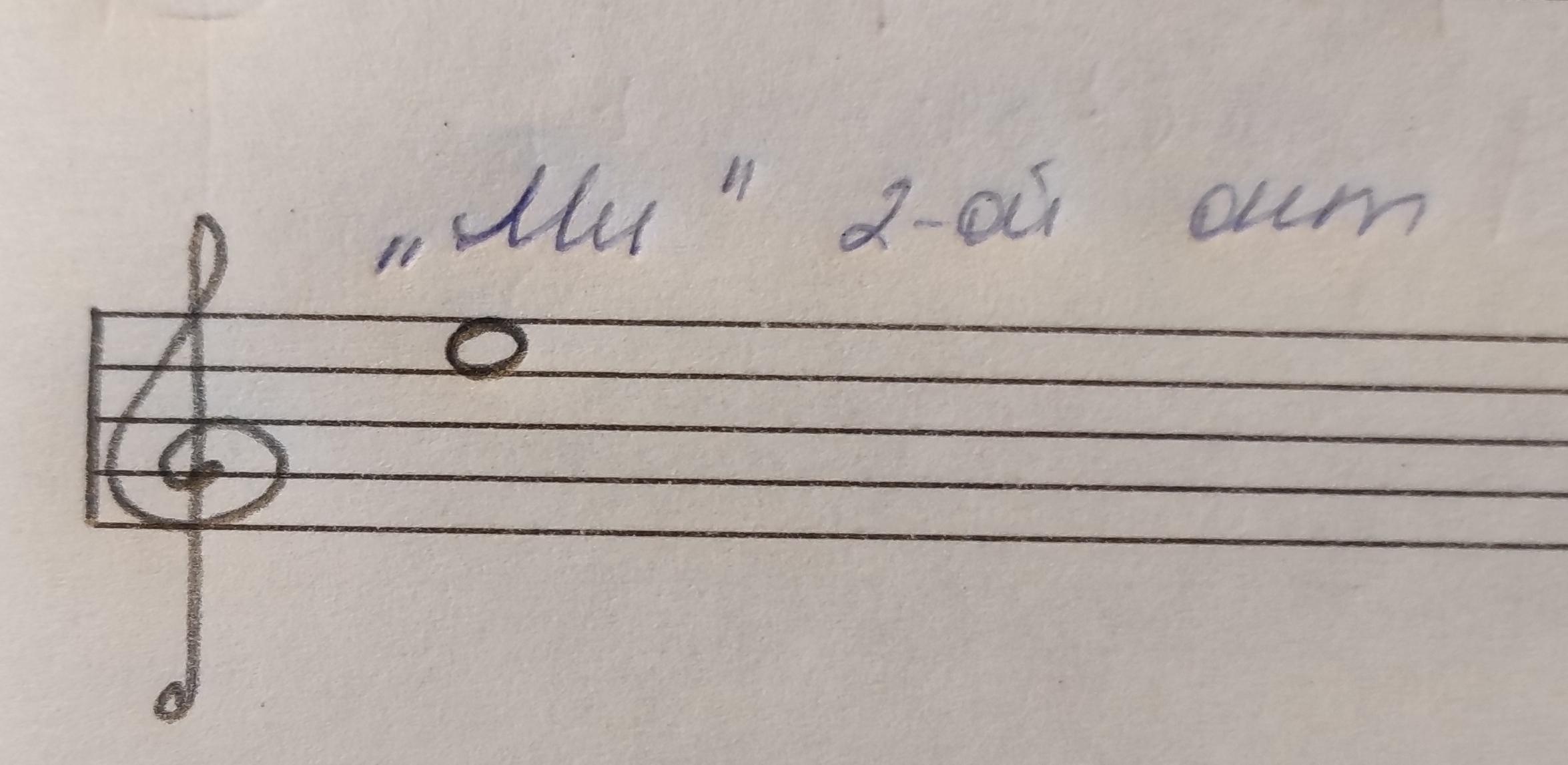 Прописать две строчки нотного стана. Запомнить расположение. "Андрей-воробей".Фото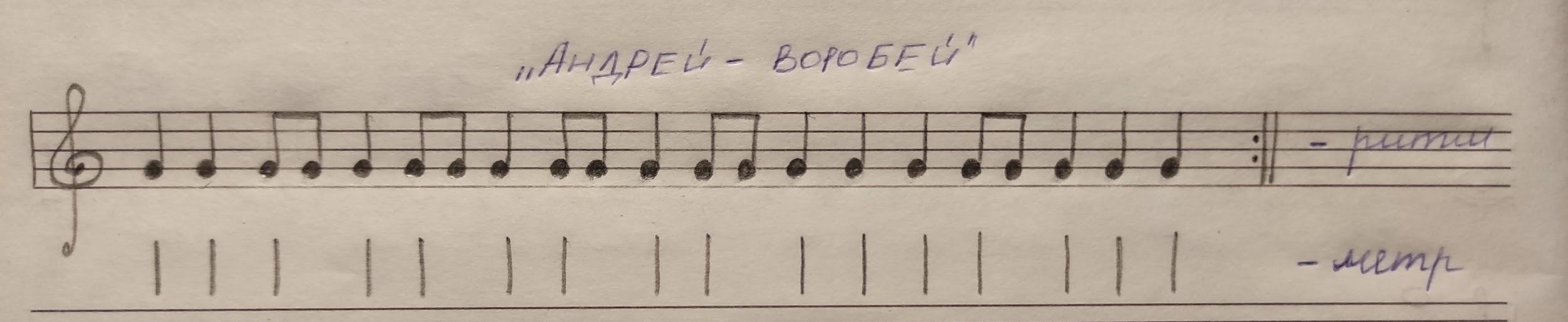 Записать в тетради.Реприза - знак повтора.Отправлять домашнее задание на мою рабочую почту: n.kotyunia.distant@gmail.com